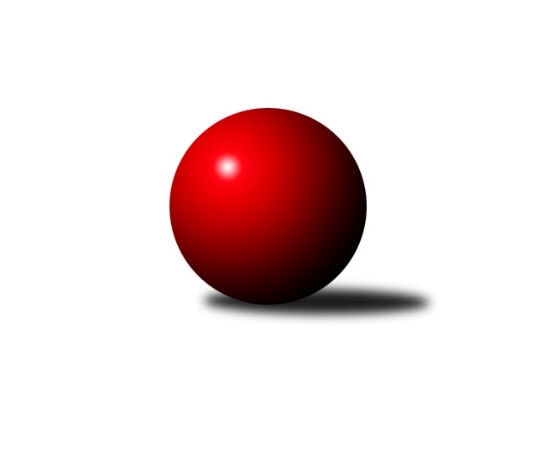 Č.2Ročník 2020/2021	7.6.2024 Východočeská divize dorostu 2020/2021Statistika 2. kolaTabulka družstev:		družstvo	záp	výh	rem	proh	skore	sety	průměr	body	plné	dorážka	chyby	1.	Loko Č. Třebová A	2	2	0	0	14 : 2 	(11.0 : 1.0)	1295	4	886	409	25	2.	Loko Trutnov	1	1	0	0	6 : 2 	(2.0 : 0.0)	1224	2	855	369	27	3.	SKK Jičín	2	1	0	1	10 : 6 	(3.0 : 5.0)	1133	2	812	321	37.5	4.	Jiskra Hylváty A	2	1	0	1	8 : 8 	(5.0 : 3.0)	1161	2	829	332	39.5	5.	SKK Primátor Náchod	2	1	0	1	8 : 8 	(2.0 : 2.0)	1089	2	790	299	31	6.	Nová Paka	2	1	0	1	8 : 8 	(5.0 : 3.0)	1051	2	769	282	53.5	7.	Jiskra Hylváty B	2	1	0	1	6 : 10 	(2.0 : 6.0)	1138	2	831	307	40.5	8.	Tesla Pardubice	2	1	0	1	6 : 10 	(5.0 : 5.0)	943	2	703	241	64	9.	KK Svitavy A	1	0	0	1	2 : 6 	(1.0 : 5.0)	1207	0	859	348	32	10.	Červ. Kostelec	2	0	0	2	4 : 12 	(0.0 : 6.0)	943	0	702	242	43.5Tabulka doma:		družstvo	záp	výh	rem	proh	skore	sety	průměr	body	maximum	minimum	1.	Loko Č. Třebová A	1	1	0	0	8 : 0 	(6.0 : 0.0)	1286	2	1286	1286	2.	SKK Jičín	1	1	0	0	8 : 0 	(2.0 : 0.0)	1191	2	1191	1191	3.	Nová Paka	1	1	0	0	8 : 0 	(5.0 : 1.0)	1039	2	1039	1039	4.	Loko Trutnov	1	1	0	0	6 : 2 	(2.0 : 0.0)	1224	2	1224	1224	5.	Jiskra Hylváty A	1	1	0	0	6 : 2 	(5.0 : 1.0)	1217	2	1217	1217	6.	Jiskra Hylváty B	1	1	0	0	6 : 2 	(2.0 : 0.0)	1137	2	1137	1137	7.	SKK Primátor Náchod	1	1	0	0	6 : 2 	(2.0 : 0.0)	1098	2	1098	1098	8.	Tesla Pardubice	1	1	0	0	6 : 2 	(4.0 : 0.0)	949	2	949	949	9.	Červ. Kostelec	0	0	0	0	0 : 0 	(0.0 : 0.0)	0	0	0	0	10.	KK Svitavy A	1	0	0	1	2 : 6 	(1.0 : 5.0)	1207	0	1207	1207Tabulka venku:		družstvo	záp	výh	rem	proh	skore	sety	průměr	body	maximum	minimum	1.	Loko Č. Třebová A	1	1	0	0	6 : 2 	(5.0 : 1.0)	1304	2	1304	1304	2.	Loko Trutnov	0	0	0	0	0 : 0 	(0.0 : 0.0)	0	0	0	0	3.	KK Svitavy A	0	0	0	0	0 : 0 	(0.0 : 0.0)	0	0	0	0	4.	Jiskra Hylváty A	1	0	0	1	2 : 6 	(0.0 : 2.0)	1104	0	1104	1104	5.	SKK Primátor Náchod	1	0	0	1	2 : 6 	(0.0 : 2.0)	1079	0	1079	1079	6.	SKK Jičín	1	0	0	1	2 : 6 	(1.0 : 5.0)	1075	0	1075	1075	7.	Jiskra Hylváty B	1	0	0	1	0 : 8 	(0.0 : 6.0)	1139	0	1139	1139	8.	Nová Paka	1	0	0	1	0 : 8 	(0.0 : 2.0)	1062	0	1062	1062	9.	Červ. Kostelec	2	0	0	2	4 : 12 	(0.0 : 6.0)	943	0	995	891	10.	Tesla Pardubice	1	0	0	1	0 : 8 	(1.0 : 5.0)	937	0	937	937Tabulka podzimní části:		družstvo	záp	výh	rem	proh	skore	sety	průměr	body	doma	venku	1.	Loko Č. Třebová A	2	2	0	0	14 : 2 	(11.0 : 1.0)	1295	4 	1 	0 	0 	1 	0 	0	2.	Loko Trutnov	1	1	0	0	6 : 2 	(2.0 : 0.0)	1224	2 	1 	0 	0 	0 	0 	0	3.	SKK Jičín	2	1	0	1	10 : 6 	(3.0 : 5.0)	1133	2 	1 	0 	0 	0 	0 	1	4.	Jiskra Hylváty A	2	1	0	1	8 : 8 	(5.0 : 3.0)	1161	2 	1 	0 	0 	0 	0 	1	5.	SKK Primátor Náchod	2	1	0	1	8 : 8 	(2.0 : 2.0)	1089	2 	1 	0 	0 	0 	0 	1	6.	Nová Paka	2	1	0	1	8 : 8 	(5.0 : 3.0)	1051	2 	1 	0 	0 	0 	0 	1	7.	Jiskra Hylváty B	2	1	0	1	6 : 10 	(2.0 : 6.0)	1138	2 	1 	0 	0 	0 	0 	1	8.	Tesla Pardubice	2	1	0	1	6 : 10 	(5.0 : 5.0)	943	2 	1 	0 	0 	0 	0 	1	9.	KK Svitavy A	1	0	0	1	2 : 6 	(1.0 : 5.0)	1207	0 	0 	0 	1 	0 	0 	0	10.	Červ. Kostelec	2	0	0	2	4 : 12 	(0.0 : 6.0)	943	0 	0 	0 	0 	0 	0 	2Tabulka jarní části:		družstvo	záp	výh	rem	proh	skore	sety	průměr	body	doma	venku	1.	Červ. Kostelec	0	0	0	0	0 : 0 	(0.0 : 0.0)	0	0 	0 	0 	0 	0 	0 	0 	2.	Nová Paka	0	0	0	0	0 : 0 	(0.0 : 0.0)	0	0 	0 	0 	0 	0 	0 	0 	3.	Jiskra Hylváty A	0	0	0	0	0 : 0 	(0.0 : 0.0)	0	0 	0 	0 	0 	0 	0 	0 	4.	Loko Č. Třebová A	0	0	0	0	0 : 0 	(0.0 : 0.0)	0	0 	0 	0 	0 	0 	0 	0 	5.	Tesla Pardubice	0	0	0	0	0 : 0 	(0.0 : 0.0)	0	0 	0 	0 	0 	0 	0 	0 	6.	Jiskra Hylváty B	0	0	0	0	0 : 0 	(0.0 : 0.0)	0	0 	0 	0 	0 	0 	0 	0 	7.	SKK Primátor Náchod	0	0	0	0	0 : 0 	(0.0 : 0.0)	0	0 	0 	0 	0 	0 	0 	0 	8.	KK Svitavy A	0	0	0	0	0 : 0 	(0.0 : 0.0)	0	0 	0 	0 	0 	0 	0 	0 	9.	Loko Trutnov	0	0	0	0	0 : 0 	(0.0 : 0.0)	0	0 	0 	0 	0 	0 	0 	0 	10.	SKK Jičín	0	0	0	0	0 : 0 	(0.0 : 0.0)	0	0 	0 	0 	0 	0 	0 	0 Zisk bodů pro družstvo:		jméno hráče	družstvo	body	zápasy	v %	dílčí body	sety	v %	1.	Adam Bezdíček 	Loko Č. Třebová A 	4	/	2	(100%)		/		(%)	2.	Miloslav Hýbl 	Loko Č. Třebová A 	4	/	2	(100%)		/		(%)	3.	Danny Tuček 	SKK Primátor Náchod  	4	/	2	(100%)		/		(%)	4.	Tomáš Skala 	Jiskra Hylváty A 	4	/	2	(100%)		/		(%)	5.	Jana Bínová 	SKK Jičín 	4	/	2	(100%)		/		(%)	6.	Kamil Dvořák 	Tesla Pardubice  	2	/	1	(100%)		/		(%)	7.	Matěj Mach 	Jiskra Hylváty A 	2	/	1	(100%)		/		(%)	8.	Michal Mertlík 	Loko Trutnov  	2	/	1	(100%)		/		(%)	9.	Adam Krátký 	KK Svitavy A 	2	/	1	(100%)		/		(%)	10.	Robin Bureš 	SKK Jičín 	2	/	1	(100%)		/		(%)	11.	Jan Krejcar 	Loko Trutnov  	2	/	1	(100%)		/		(%)	12.	Jan Vostrčil 	Jiskra Hylváty B 	2	/	1	(100%)		/		(%)	13.	Tomáš Ladnar 	Červ. Kostelec   	2	/	1	(100%)		/		(%)	14.	Karolína Kolářová 	Loko Č. Třebová A 	2	/	2	(50%)		/		(%)	15.	Jakub Soviar 	Nová Paka  	2	/	2	(50%)		/		(%)	16.	Matěj Šuda 	SKK Jičín 	2	/	2	(50%)		/		(%)	17.	Igor Křížek 	Tesla Pardubice  	2	/	2	(50%)		/		(%)	18.	Martin Bryška 	Jiskra Hylváty B 	2	/	2	(50%)		/		(%)	19.	Jan Bajer 	Nová Paka  	2	/	2	(50%)		/		(%)	20.	Matěj Špicar 	Nová Paka  	2	/	2	(50%)		/		(%)	21.	Lukáš Hejčl 	SKK Primátor Náchod  	2	/	2	(50%)		/		(%)	22.	Filip Ladnar 	Červ. Kostelec   	2	/	2	(50%)		/		(%)	23.	Jan Majer 	SKK Primátor Náchod  	0	/	1	(0%)		/		(%)	24.	Vojtěch Morávek 	Jiskra Hylváty A 	0	/	1	(0%)		/		(%)	25.	Marek Ondráško 	Loko Trutnov  	0	/	1	(0%)		/		(%)	26.	Dominik Semerák 	Červ. Kostelec   	0	/	1	(0%)		/		(%)	27.	Ondřej Macháček 	Červ. Kostelec   	0	/	1	(0%)		/		(%)	28.	Monika Nováková 	Tesla Pardubice  	0	/	1	(0%)		/		(%)	29.	Anthony Šípek 	Jiskra Hylváty B 	0	/	1	(0%)		/		(%)	30.	Filip Roman 	KK Svitavy A 	0	/	1	(0%)		/		(%)	31.	Oldřich Špaček 	SKK Primátor Náchod  	0	/	1	(0%)		/		(%)	32.	Lucie Zelinková 	KK Svitavy A 	0	/	1	(0%)		/		(%)	33.	Vít Musil 	Tesla Pardubice  	0	/	2	(0%)		/		(%)	34.	Kryštof Vavřín 	Jiskra Hylváty A 	0	/	2	(0%)		/		(%)	35.	Jana Poláková 	Jiskra Hylváty B 	0	/	2	(0%)		/		(%)Průměry na kuželnách:		kuželna	průměr	plné	dorážka	chyby	výkon na hráče	1.	Svitavy, 1-2	1255	881	374	32.0	(418.5)	2.	TJ Lokomotiva Česká Třebová, 1-4	1212	857	355	30.0	(404.2)	3.	Trutnov, 1-4	1151	827	324	33.5	(383.8)	4.	Hylváty, 1-2	1133	814	319	40.5	(377.8)	5.	SKK Jičín, 1-4	1126	799	327	42.0	(375.5)	6.	SKK Nachod, 1-4	1046	767	279	24.0	(348.8)	7.	Nová Paka, 1-2	988	729	259	64.0	(329.3)	8.	Pardubice, 1-2	920	686	233	57.5	(306.7)Nejlepší výkony na kuželnách:Svitavy, 1-2Loko Č. Třebová A	1304	1. kolo	Miloslav Hýbl 	Loko Č. Třebová A	496	1. koloKK Svitavy A	1207	1. kolo	Adam Bezdíček 	Loko Č. Třebová A	433	1. kolo		. kolo	Adam Krátký 	KK Svitavy A	421	1. kolo		. kolo	Lucie Zelinková 	KK Svitavy A	406	1. kolo		. kolo	Filip Roman 	KK Svitavy A	380	1. kolo		. kolo	Karolína Kolářová 	Loko Č. Třebová A	375	1. koloTJ Lokomotiva Česká Třebová, 1-4Loko Č. Třebová A	1286	2. kolo	Miloslav Hýbl 	Loko Č. Třebová A	453	2. koloJiskra Hylváty B	1139	2. kolo	Adam Bezdíček 	Loko Č. Třebová A	425	2. kolo		. kolo	Martin Bryška 	Jiskra Hylváty B	411	2. kolo		. kolo	Karolína Kolářová 	Loko Č. Třebová A	408	2. kolo		. kolo	Jana Poláková 	Jiskra Hylváty B	391	2. kolo		. kolo	Anthony Šípek 	Jiskra Hylváty B	337	2. koloTrutnov, 1-4Loko Trutnov 	1224	1. kolo	Michal Mertlík 	Loko Trutnov 	436	1. koloSKK Primátor Náchod 	1079	1. kolo	Jan Krejcar 	Loko Trutnov 	395	1. koloKK Svitavy A	0	2. kolo	Danny Tuček 	SKK Primátor Náchod 	395	1. koloLoko Trutnov 	0	2. kolo	Marek Ondráško 	Loko Trutnov 	393	1. kolo		. kolo	Oldřich Špaček 	SKK Primátor Náchod 	363	1. kolo		. kolo	Lukáš Hejčl 	SKK Primátor Náchod 	321	1. koloHylváty, 1-2Jiskra Hylváty A	1217	2. kolo	Matěj Mach 	Jiskra Hylváty A	434	2. koloJiskra Hylváty B	1137	1. kolo	Tomáš Skala 	Jiskra Hylváty A	413	2. koloJiskra Hylváty A	1104	1. kolo	Martin Bryška 	Jiskra Hylváty B	412	1. koloSKK Jičín	1075	2. kolo	Jan Vostrčil 	Jiskra Hylváty B	399	1. kolo		. kolo	Tomáš Skala 	Jiskra Hylváty A	393	1. kolo		. kolo	Jana Bínová 	SKK Jičín	393	2. kolo		. kolo	Matěj Šuda 	SKK Jičín	372	2. kolo		. kolo	Kryštof Vavřín 	Jiskra Hylváty A	370	2. kolo		. kolo	Vojtěch Morávek 	Jiskra Hylváty A	369	1. kolo		. kolo	Kryštof Vavřín 	Jiskra Hylváty A	342	1. koloSKK Jičín, 1-4SKK Jičín	1191	1. kolo	Matěj Šuda 	SKK Jičín	409	1. koloNová Paka 	1062	1. kolo	Jana Bínová 	SKK Jičín	401	1. kolo		. kolo	Robin Bureš 	SKK Jičín	381	1. kolo		. kolo	Jan Bajer 	Nová Paka 	379	1. kolo		. kolo	Jakub Soviar 	Nová Paka 	364	1. kolo		. kolo	Matěj Špicar 	Nová Paka 	319	1. koloSKK Nachod, 1-4SKK Primátor Náchod 	1098	2. kolo	Tomáš Ladnar 	Červ. Kostelec  	415	2. koloČerv. Kostelec  	995	2. kolo	Jan Majer 	SKK Primátor Náchod 	400	2. kolo		. kolo	Danny Tuček 	SKK Primátor Náchod 	379	2. kolo		. kolo	Filip Ladnar 	Červ. Kostelec  	328	2. kolo		. kolo	Lukáš Hejčl 	SKK Primátor Náchod 	319	2. kolo		. kolo	Ondřej Macháček 	Červ. Kostelec  	252	2. koloNová Paka, 1-2Nová Paka 	1039	2. kolo	Jan Bajer 	Nová Paka 	372	2. koloTesla Pardubice 	937	2. kolo	Jakub Soviar 	Nová Paka 	353	2. kolo		. kolo	Igor Křížek 	Tesla Pardubice 	318	2. kolo		. kolo	Monika Nováková 	Tesla Pardubice 	318	2. kolo		. kolo	Matěj Špicar 	Nová Paka 	314	2. kolo		. kolo	Vít Musil 	Tesla Pardubice 	301	2. koloPardubice, 1-2Tesla Pardubice 	949	1. kolo	Filip Ladnar 	Červ. Kostelec  	357	1. koloČerv. Kostelec  	891	1. kolo	Kamil Dvořák 	Tesla Pardubice 	338	1. kolo		. kolo	Vít Musil 	Tesla Pardubice 	335	1. kolo		. kolo	Dominik Semerák 	Červ. Kostelec  	296	1. kolo		. kolo	Igor Křížek 	Tesla Pardubice 	276	1. kolo		. kolo	Ondřej Macháček 	Červ. Kostelec  	238	1. koloČetnost výsledků:	8.0 : 0.0	3x	6.0 : 2.0	5x	2.0 : 6.0	1x